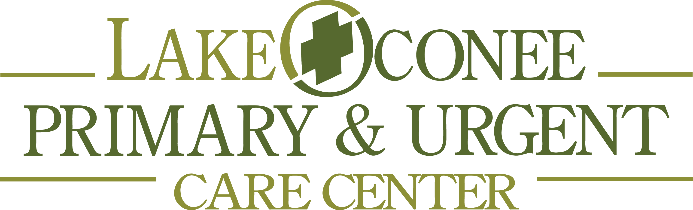 INTEGRATIVE MEDICINE ASSESSMENT QUESTIONS Please read each question carefully and answer to the best of your abilities. It is our hope that these questions will help us better understand you; your mind, body, spirit, emotions and your beliefs about illness and health. This assessment allows us to offer the best recommendations for your emotional, physical, spiritual and intellectual wellbeing. Because at Lake Oconee Urgent Care our aim is to keep you healthy! Name:______________________________________________Date:_____________________________Concern (please rank by priority, onset, frequency and severity) 1. ____________________________________________________________________________ 2. ____________________________________________________________________________3. ____________________________________________________________________________ What are your goals for an Integrative Medicine visit? 1. ____________________________________________________________________________2. ____________________________________________________________________________ 3. ____________________________________________________________________________Illnesses (past/ present family members) Heart diseaseHypertension Cancer Diabetes Hepatitis Digestive Seizures Thyroid Disease Other Reviewed by:______________________Allergies (medications, reactions/intolerances) __________________________________________________________________________________ __________________________________________________________________________________ __________________________________________________________________________________ Do you use? (yes/no/never/quit, quantity, frequency)                                                                                      Tobacco ______________________________________________________________________      Alcohol ______________________________________________________________________          Other drugs ______________________________________________________________________ Current Medications: prescription and Over-the-counter (name, dose, reason, when started) __________________________________________________________________________________ __________________________________________________________________________________ __________________________________________________________________________________ __________________________________________________________________________________ __________________________________________________________________________________ __________________________________________________________________________________ Vitamins/minerals/supplements (name, manufacturer, dose, reason, when started)__________________________________________________________________________________ __________________________________________________________________________________ __________________________________________________________________________________ __________________________________________________________________________________ ____________________________________________________________________________________________________________________________________________________________________Reviewed by:_______________________Relaxation/ mind-body work (type, frequency, improvements) __________________________________________________________________________________ __________________________________________________________________________________ __________________________________________________________________________________ Alternative/Complementary Medicine (type, frequency, improvements) __________________________________________________________________________________ __________________________________________________________________________________ __________________________________________________________________________________ Previous Physicians (name, address, phone, dates of service, outcomes) __________________________________________________________________________________ __________________________________________________________________________________ __________________________________________________________________________________ Diagnostic blood work/radiographic/nuclear exams (name, dates, levels, results) __________________________________________________________________________________ __________________________________________________________________________________ ____________________________________________________________________________________________________________________________________________________________________ Previous surgeries/ hospitalizations (procedure, date, outcome) __________________________________________________________________________________ __________________________________________________________________________________ __________________________________________________________________________________ Reviewed by:_______________________SOCIAL HISTORY: Home (where, how long, with whom, happy) __________________________________________________________________________________ __________________________________________________________________________________ __________________________________________________________________________________ Work (where, how long, likes, dislikes, goals) __________________________________________________________________________________ __________________________________________________________________________________ __________________________________________________________________________________ Fun (activity, where, with whom, frequency) __________________________________________________________________________________ __________________________________________________________________________________ __________________________________________________________________________________ Food (typical daily menu, favorites, intolerances) __________________________________________________________________________________ __________________________________________________________________________________ ____________________________________________________________________________________________________________________________________________________________________ Exercise (activity, frequency, feeling) __________________________________________________________________________________ __________________________________________________________________________________ __________________________________________________________________________________ Spiritual (activity, frequency, feeling) __________________________________________________________________________________ __________________________________________________________________________________ __________________________________________________________________________________ Reviewed by:_______________________Sexuality (preference, relationship, satisfaction) __________________________________________________________________________________ __________________________________________________________________________________ __________________________________________________________________________________ Family (description, structure, happy) __________________________________________________________________________________ __________________________________________________________________________________ __________________________________________________________________________________ PERSONAL MOTIVATION QUESTIONS: What is your motivation to feel your best? __________________________________________________________________________________ __________________________________________________________________________________ __________________________________________________________________________________ How long do you feel it will take to feel your best? __________________________________________________________________________________ ____________________________________________________________________________________________________________________________________________________________________ What are you willing to do to feel your best? __________________________________________________________________________________ __________________________________________________________________________________ __________________________________________________________________________________ What obstacles have you encountered or considered? __________________________________________________________________________________ __________________________________________________________________________________ __________________________________________________________________________________ Reviewed by:_______________________How do you plan to overcome these obstacles? __________________________________________________________________________________ __________________________________________________________________________________ __________________________________________________________________________________ What role do you think Lake Oconee Primary & Urgent Care plays in helping you achieve your health goals? __________________________________________________________________________________ __________________________________________________________________________________ __________________________________________________________________________________ __________________________________________________________________________________ __________________________________________________________________________________ __________________________________________________________________________________Thank you for taking the time to thoughtfully fill out this extensive questionnaire. We appreciate your time and input. Please return this information about 1 week before your consultation. Then our experts will review it and create a comprehensive Integrative Medicine Treatment Plan just for you; the whole person; mind, body and spirit. Because at Lake Oconee Primary & Urgent Care our aim is to keep you healthy! Reviewed by:_________________________________________________________